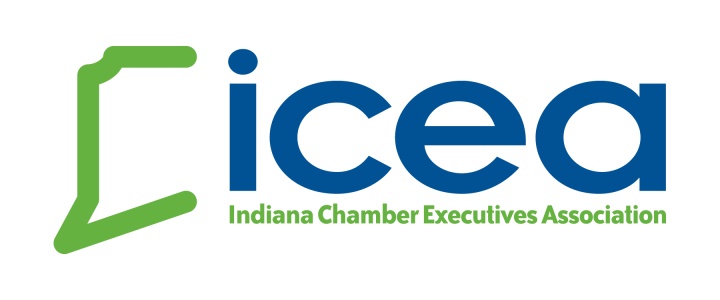 Hoosier Chamber Academy Candidate ApplicationWhat is the Academy? The Hoosier Chamber Academy is a series of high quality programs on chamber topic “essentials” geared for today’s chamber execs and professional staff.  Topics addressed include:  Chamber Law; Marketing & Communications; Board Development; Membership; Non-Dues Revenue; and Advocacy. Class members will work together for a final class project to identify and solve a problem within our professional industry.   Academy participants share resources from individual chambers to create a class tool-kit accessible by fellow classmates.  The Hoosier Chamber Academy has become the leading training program in Indiana totally devoted to chamber professionals wanting to fine-tune basic skills.  Class size is limited to 20 professionals.  Return this application to shelli@iceaonline.com for consideration to be included in the next Hoosier Chamber Academy Class.Academy Fee:  $225 for the series for ICEA member chambersTentative Schedule for 2024:  April 19, May 31 and June 12The 2024 Academy will be held in person at MADE@Plainfield in Plainfield, Indiana with the final class being held pre-conference in Madison.Classes begin at 10:30 a.m. EST and adjourn at 3:00 p.m. EST for each session.
Applicant Information(please e-mail completed application to info@iceaonline.com)Name: 	Chamber:  Title:  E-Mail: How long have you been in the Chamber profession? What do you hope to gain from the Academy experience?    Dietary restrictions? 